Los medios de verificación MV1 o MV2 o MV3 deben presentarse en la solicitud en físico y en formato digital conforme la siguiente tabla: Nota: 1. El código de local debe consignarse según formato de licenciamiento A3, por ejemplo: F01L012. El nombre del medio de verificación debe ser el mismo  en la solicitud en físico y en formato digital.3. Folios hace referencia al rango de páginas donde se ubica el medio de verificación de la solicitud en físico.SUPERINTENDENCIA NACIONAL DE EDUCACIÓN SUPERIOR UNIVERSITARIA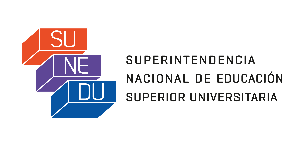 FORMATO DE LICENCIAMIENTO BB21NOMBRE DE LA UNIVERSIDADREPRESENTANTE LEGALCONDICIÓN IIIInfraestructura y equipamiento adecuado al cumplimiento de sus funciones (aulas, bibliotecas, laboratorios, entre otros).COMPONENTE III.5Disponibilidad de servicios públicos.INDICADOR 21Disponibilidad de agua potable y desagüe.1. MEDIO DE VERIFICACIÓN (MV)MV1: Certificado de factibilidad del servicio de agua potable y desagüe; y/oMV2: Último recibo de servicio de agua, evidenciando el nivel de consumo y no registrar deuda.                                           MV3: Para el caso de locales ubicados en zonas rurales, que no puedan demostrar los medios MV1 o MV2, deben evidenciar la disponibilidad del servicio de agua potable y desagüe con alguna opción técnica alternativa.2. CONSIDERACIONES PARA EL CUMPLIMIENTO DEL INDICADOR La universidad debe presentar los medios de verificación para cada uno de sus locales. El/los documentos deben especificar la razón social y RUC de la universidad.CÓDIGO DE LOCALES1CÓDIGO DEL MEDIO DE VERIFICACIÓN(MV1 o MV2 o MV3)NOMBRE DEL MEDIO DE VERIFICACIÓN2UBICACIÓN EN LA SOLICITUD(indicar folios correspondientes)33. OBSERVACIONES ADICIONALES DE LA UNIVERSIDAD